Equal Opportunities Monitoring Form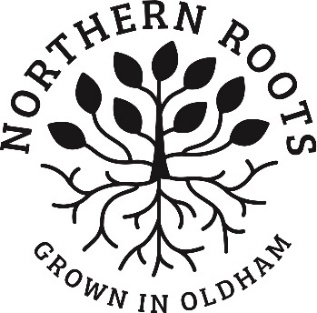 We are committed to equal opportunities in our recruitment. The information collected in this form helps us monitor the diversity of applicants that we attract. This form is voluntary but the information we collect here is very useful to us in improving the effectiveness of our recruitment. The information you provide will be kept confidentially and will be used only for equal opportunities monitoring purposes. This monitoring form will be separated from your application form before short listing takes place.Post Applied for:Surname: First name:How did you find out about the post?Birth year and Gender How would you describe your sexual orientation? Your Nationality? ___________________________________________Your Ethnicity?  Please check the box that best describes you.Disability: Do you consider yourself to be disabled? The Equality Act 2010 defines a disabled person as someone who has a physical or mental impairment which has a substantial and long-term adverse effect on their ability to carry out normal day-to-day activities.Thank you for completing this form.  Best wishes with your application!Northern Roots website Charity JobsOther online Job BoardNorthern Roots staff referralRecruitment agency Facebook OMBC staff referralTwitterLinkedInOther social media channelOtherInternal applicant already working for Northern RootsYear of BirthGender at BirthIs your gender the same now as it was at birth?Straight (Heterosexual)Gay (Homosexual)Lesbian (Homosexual)BisexualOther (please specify) __________________________________________________________Other (please specify) __________________________________________________________Other (please specify) __________________________________________________________ Asian or Asian British – Indian     Asian or Asian British – Bangladeshi  Asian or Asian British – Kashmiri    Black or Black British – Caribbean  Black or Black British - Any other Black background  Mixed - White and Black African Mixed – Any other mixed background White – Irish  	 			 White - Eastern European	 			 Other ethnic group – Arab 	 			 Other ethnic group – Latin America Other _________________________ Asian or Asian British – Pakistani  Asian or Asian British – Chinese  Asian or Asian British - Any other Asian background  Black or Black British – African Mixed - White and Black Caribbean Mixed - White and Asian  White - English/Welsh/Scottish/Northern Irish/British  White - Gypsy or Irish Traveller  White - Any other White background    Other ethnic group- Roma Other ethnic – KurdishYesNo